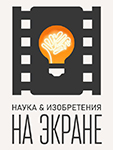 ЗАЯВКА УЧАСТНИКАПервого Всероссийского фестиваля научно-популярных видеосюжетов, подкастов, фильмов и программ «Наука и изобретения на экране», 21 – 25 ноября 2023 г.Ваш адрес электронной почты:_________________________________________Название фильма/программы/подкаста/сюжета:_______________________________________________________________________________________________Год создания фильма:2020202120222023Страна производства:__________________________________________________Длительность фильма/программы/подкаста/сюжета:________________________Аннотация:___________________________________________________________ _____________________________________________________________________Дебют:ДаНетУчастие в фестивалях, награды:______________________________________________________________________________________________________________Ссылка для просмотра:_________________________________________________Пароль: (если ссылка закрытая)__________________________________________Режиссер:_________________________________________________________________________________________________________________________________Контактный телефон:___________________________________________________E-mail:_______________________________________________________________Автор сценария:_______________________________________________________Оператор:____________________________________________________________Студия-производитель:________________________________________________Продюсер:____________________________________________________________Контактный телефон:__________________________________________________E-mail:_______________________________________________________________Ссылка на кадры из фильма/программы/подкаста/сюжета:_______________________________________________________________________________________Ссылка на фото режиссера:______________________________________________Подтверждение заявкиЗаполняя данную заявку, подтверждаю свое согласие на использование дирекцией фестиваля представленного фильма в мероприятиях фестиваля, а также фрагментов фильма для распространения информации о фильме и фестивале посредством телевидения, радио, интернет ресурсов, презентаций, выступлений и т.д..ДаКонтактная информация:_____________________________________________________Тел./факс: _______________________________________________________________________________
E-mail:___________________________________________________________________________________
Соцсети: __________________________________________________________________Дата:	Должность( при наличии)      					Подпись									(место печати)	Дополнительную информацию Вы можете получить по электронной почте telefestivalvoir@mail.ru  или на сайте телефестивальвоир.рф 